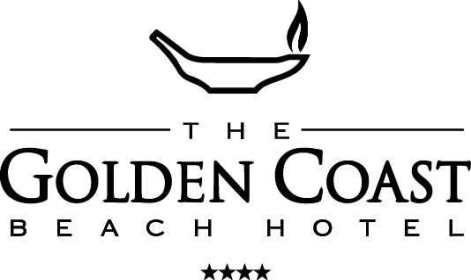 ОПИСАНИЕ СИСТЕМЫ «ВСЁ ВКЛЮЧЕНО»Питание• Завтрак шведский стол: с 07:00 до 10:00 в закрытом (внутреннем) ресторане Atrium, в ресторане Calypso и на террасе ресторана Atrium с мая по октябрь.• Обед шведский стол: с 12:30 до 15:00 в внутреннем ресторане Atrium в апреле и на террасе ресторана  Atrium с мая по октябрь.• Лёгкие Закуски: подаются в баре Poseidon у бассейна ежедневно с 10:30 до 12:00 и с 15:30 до 17:00.• Ужин шведский стол: с 19:00 до 22:00 в внутреннем ресторане Atrium в апреле и на террасе ресторана  Atrium с мая по октябрь.За дополнительную плату: питание a la carte (по меню) в ресторане Atrium, питание и напитки  в итальянской траттории “Mamma Leone Trattoria Italiana” (требуется бронирование) с мая по октябрь, закуски и напитки в пляжном баре “Por el mar” с мая по октябрь, питание и напитки в чилаут баре “Antamoma Events Venue and Chillout Bar”.Напитки/ самообслуживание в барах и ресторанахМестные алкогольные напитки, коктейли, бочковое пиво Hellas Pils, местное и импортное бутылочное пиво, домашнее вино, соки, безалкогольные напитки, чай, кофе.Бар Poseidon у бассейна: с 10:00 до 18:00 Ресторан Atrium: с 12:30 до 15:00 и с 19:00 до 22:00 Внутренний бар Hesperides с пиано: с 16:00 до 23:00 в апреле, с 19:30 до 23:00  с мая по октябрьБар Hesperides с террасой: с 16:00 до 23:00 с мая по октябрьВсе алкогольные или спиртные напитки предлагаются только взрослым старше 18 лет.Для более эффективного обслуживания Вы можете заказать только 2 напитка за раз на одного человека.Статус “Всё включено» в барах и ресторанах действует с 10:00 до 23:00.Если не предъявлен браслет «Всё включено», за напитки и питание необходимо платить полную стоимость.Система обслуживания «Всё включено» и браслет не подлежат передаче. Друзья и родственники приветствуются в барах и ресторанах отеля,  но употребление ими напитков и питание должно происходить за отдельную плату.За дополнительную плату: Свежие фруктовые соки и кофе премиум в баре Poseidon у бассейна и в баре Hesperides с террасой, импортные и фирменные крепкие напитки в баре Poseidon у бассейна и в баре Hesperides с террасой, коктейли, которые не включены в меню коктейлей «Всё включено» в баре Poseidon у бассейна и в баре Hesperides с террасой, пиво Кео и всё импортное пиво в баре Poseidon у бассейна и в баре Hesperides с террасой, все напитки и коктейли в баре “Antamoma Events Venue and Chillout Bar” и в пляжном баре “Por el mar”.Развлекательная программа• Многоязычная анимационная команда организует захватывающую и разнообразную дневную и вечернюю развлекательную программу.• Дневные мероприятия ежедневно с 10:00 до 12:30, с 15:00 до 17:00.• Детская дискотека с 20:00 до 21:00 ежедневно.• Детский клуб с 10:00 до 12:00 и с 15:00 до 17:00 ежедневно.• Несколько шоу, тематические вечера, танцы с 21:00 до 23:00 ежедневно.Спорт• Фитнес• Теннисный корт (аренда инвентаря и прожектор за дополнительную плату)• Мини-футбол•Настольный теннис•Водное поло• Стрельба из лукаУдобства в комнате• Спутниковое телевидение с плоским экраном• Кондиционирование воздуха / отопление• Мини-холодильник бесплатно• Сейф-ячейка бесплатно• Фен• Телефон с прямым набором номера (за дополнительную плату)• Приборы для приготовления чая и кофе• Эспрессо-машина с 3 капсулами эспрессо, пополняется ежедневно (имеется только в улучшенных номерах)• Бесплатный Wi-Fi во всех номерах и зонах общественного пользования• Одна большая бутылка воды и кипрские сладости в день заезда• Банные халаты и тапочки (имеются только в улучшенных номерах)• Увеличительное зеркало в ванной комнате (имеется только в улучшенных номерах)• Система электронной карты-ключа (доступна только в улучшенных номерах)Система обслуживания «Всё включено»  начинает действовать в 14:00 часов в день заезда в отель и заканчивается в 12:00 (полдень) в день отъезда.